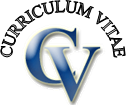 SHARON MARIAMob No :09645817492Email Id : sharonmariab5@gmail.comCAREER OBJECTIVESeeking a challenging career with a distinctive organization, having an operation that provides a motivating work environment as well as an opportunity for career advancement in order to increase and properly utilize my qualification as well as my experience.EDUCATIONAL QUALIFICATIONSPROFESSIONAL LICENSEKerala Pharmacy Council Registration – 30/12/2017Reg No: 62323PROFESSIONAL EXPERIENCE DUTIES & RESPONSIBILITIESDispense drugs to patient as prescribed by the physicians and provide information to patients about medication and their use.   Have knowledge of Managing Narcotics and controlled medicines Inventory   Ensure compliance with laws and regulations pertaining to the  dispensing of drugs and controlled drugs and the maintenance of required recordsEfficiently control stock by identifying minimum stock levels for each drug and constantly monitoring the stock movement.   Maintain liaison relationships with staff; provide timely information pertaining to pharmaceutical supplies, drug usage, compatibility and regulations regarding drug controls   Housekeeping and displays of products CORE COMPETENCIES AND SKILLStrong Management and Interpersonal skillsDedication to task undertakenCustomer Focused / Well organized and time managed.Flexible and quick learner.Friendly and good team playerExcellent Communication Skills, Both Oral & WrittenPERSONAL PROFILEDECLARATIONI hereby declare that the above information is correct up to my knowledge and I bear the Responsibility for the correctness above mentioned particulars.Place : 								SignatureDate :									(Sharon Maria)                                         							COURSEYEARINSTITUTIONBOARD/UNIVERSITYD.PHARM2014-2017ST.JOSEPH COLLEGE OF PHARMACY,CHERTHALABOARD EXAM KERALAPLUS TWO2012-2014HOLY FAMILY H.S.S,CHERTHALABOARD OF HIGHER SECONDARY EXAMINATION KERALASSLC2012St.THERESA’S H.S. MANAPPURAM.BOARD OF PUBLIC EXAM. KERALAHOSPITALDESIGNATIONPERIODLisie Hospital,ErnakulamPHARMACISTTRAININGHoly Ghost Mission Hospital, Muttuchira, KeralaPHARMACISTAugust 2017 –  31st July 2019Date of Birth:09-06-1996Gender:FemaleNationality:IndianReligion:ChristianMarital Status:MarriedLanguages:English, Hindi & Malayalam